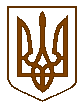 КОВЕЛЬСЬКА МІСЬКА РАДАВОЛИНСЬКОЇ ОБЛАСТІРІШЕННЯ 29.09.2022 				м. Ковель					№ 26/10Про внесення даних до єдиного реєстру учасників АТО/ООСКеруючись підпунктом 34 частини 1 статті 26 Закону України «Про місцеве самоврядування в Україні», статтями 5, 6, 12 Закону України «Про статус ветеранів війни, гарантії їх соціального захисту», Постановою Кабінету Міністрів України від 20.08.2014 № 413 «Про затвердження Порядку надання статусу учасника бойових дій особам, які захищали незалежність, суверенітет та територіальну цілісність України і брали безпосередню участь в антитерористичній операції, забезпеченні її проведення», пунктом 4 статті 116 Земельного кодексу України, Регламентом розподілу земельних ділянок між учасниками бойових дій, які брали безпосередню участь в антитерористичній операції та операції об’єднаних сил, та сім'ями, члени яких загинули під час участі в АТО та ООС, для передачі ділянок безоплатно у власність, затвердженим рішенням Ковельської міської ради № 52/71 від 27.06.2019р., враховуючи протокол комісії по розподілу земельних ділянок між учасниками АТО та ООС №4 від 28.12.2021 року, рішення міської ради № 15/13 від 25.11.2021 року «Про затвердження проєкту землеустрою щодо відведення та надання земельної ділянки для будівництва і обслуговування житлового будинку, господарських будівель і споруд (присадибна ділянка) Петрук М.В.», міська радаВ И Р І Ш И Л А :1. Включити до позачергового єдиного реєстру учасників АТО та ООС щодо надання земельних ділянок у порядку безоплатної їх приватизації для будівництва і обслуговування житлових будинків, господарських будівель і споруд громадян:1) Малашевського Андрія Олександровича, відповідно до дати звернення від 06.12.2021 року;2) Саламатову Зою Степанівну, відповідно до дати звернення від 21.12.2021 року.2. Включити до першочергового єдиного реєстру учасників АТО та ООС по м. Ковелю щодо надання земельних ділянок у порядку безоплатної їх приватизації для будівництва і обслуговування житлових будинків, господарських будівель і споруд громадян:1) Супрунюка Володимира Григоровича, відповідно до дати звернення від 03.11.2021 року;2) Степанюка Назара Миколайовича, відповідно до дати звернення від 03.12.2021 року;3) Марущака Вячеслава Олександровича, відповідно до дати звернення від 09.12.2021 року;4) Клинового Василя Олександровича, відповідно до дати звернення від 16.12.2021 року.3. Включити до першочергового єдиного реєстру учасників АТО та ООС, що проживають за межами м. Ковеля щодо надання земельних ділянок у порядку безоплатної їх приватизації для будівництва і обслуговування житлових будинків, господарських будівель і споруд громадян:1) Савчука Андрія Михайловича, відповідно до дати звернення від 09.11.2021 року;2) Шахова Олега Володимировича, відповідно до дати звернення від 07.12.2021 року.4. Виключити з позачергового єдиного реєстру учасників АТО та ООС щодо надання земельних ділянок у порядку безоплатної їх приватизації для будівництва і обслуговування житлових будинків, господарських будівель і споруд гр. Петрук Марію Валеріївну.5. Виключити з першочергового єдиного реєстру учасників АТО та ООС по м. Ковелю щодо надання земельних ділянок у порядку безоплатної їх приватизації для будівництва і обслуговування житлових будинків, господарських будівель і споруд гр. Малашевського Андрія Олександровича.6. Контроль за виконанням цього рішення покласти на постійну комісію з питань регулювання земельних відносин, містобудування, планування, та розвитку території об'єднаної громади, утворення та функціонування старостинських округів, сільського господарства, природокористування та використання надр  (Павло Семенюк).Міський голова 									Ігор ЧАЙКА